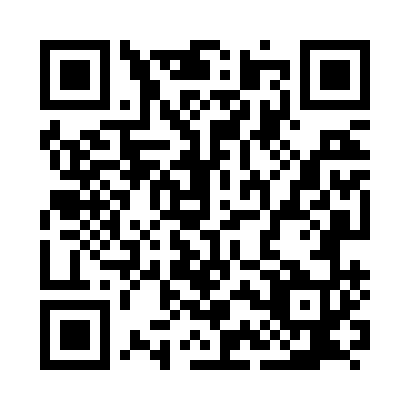 Prayer times for Fujinomiya, JapanWed 1 May 2024 - Fri 31 May 2024High Latitude Method: NonePrayer Calculation Method: Muslim World LeagueAsar Calculation Method: ShafiPrayer times provided by https://www.salahtimes.comDateDayFajrSunriseDhuhrAsrMaghribIsha1Wed3:204:5411:433:276:318:002Thu3:194:5311:433:276:328:013Fri3:174:5211:423:276:338:024Sat3:164:5111:423:276:348:035Sun3:154:5011:423:276:358:046Mon3:134:4911:423:276:358:067Tue3:124:4811:423:286:368:078Wed3:114:4711:423:286:378:089Thu3:104:4711:423:286:388:0910Fri3:084:4611:423:286:398:1011Sat3:074:4511:423:286:408:1112Sun3:064:4411:423:286:408:1213Mon3:054:4311:423:286:418:1314Tue3:034:4211:423:286:428:1515Wed3:024:4211:423:286:438:1616Thu3:014:4111:423:296:438:1717Fri3:004:4011:423:296:448:1818Sat2:594:3911:423:296:458:1919Sun2:584:3911:423:296:468:2020Mon2:574:3811:423:296:478:2121Tue2:564:3711:423:296:478:2222Wed2:554:3711:423:296:488:2323Thu2:544:3611:423:306:498:2424Fri2:534:3611:423:306:498:2525Sat2:524:3511:433:306:508:2626Sun2:524:3511:433:306:518:2727Mon2:514:3411:433:306:528:2828Tue2:504:3411:433:306:528:2929Wed2:494:3311:433:316:538:3030Thu2:494:3311:433:316:548:3131Fri2:484:3311:433:316:548:32